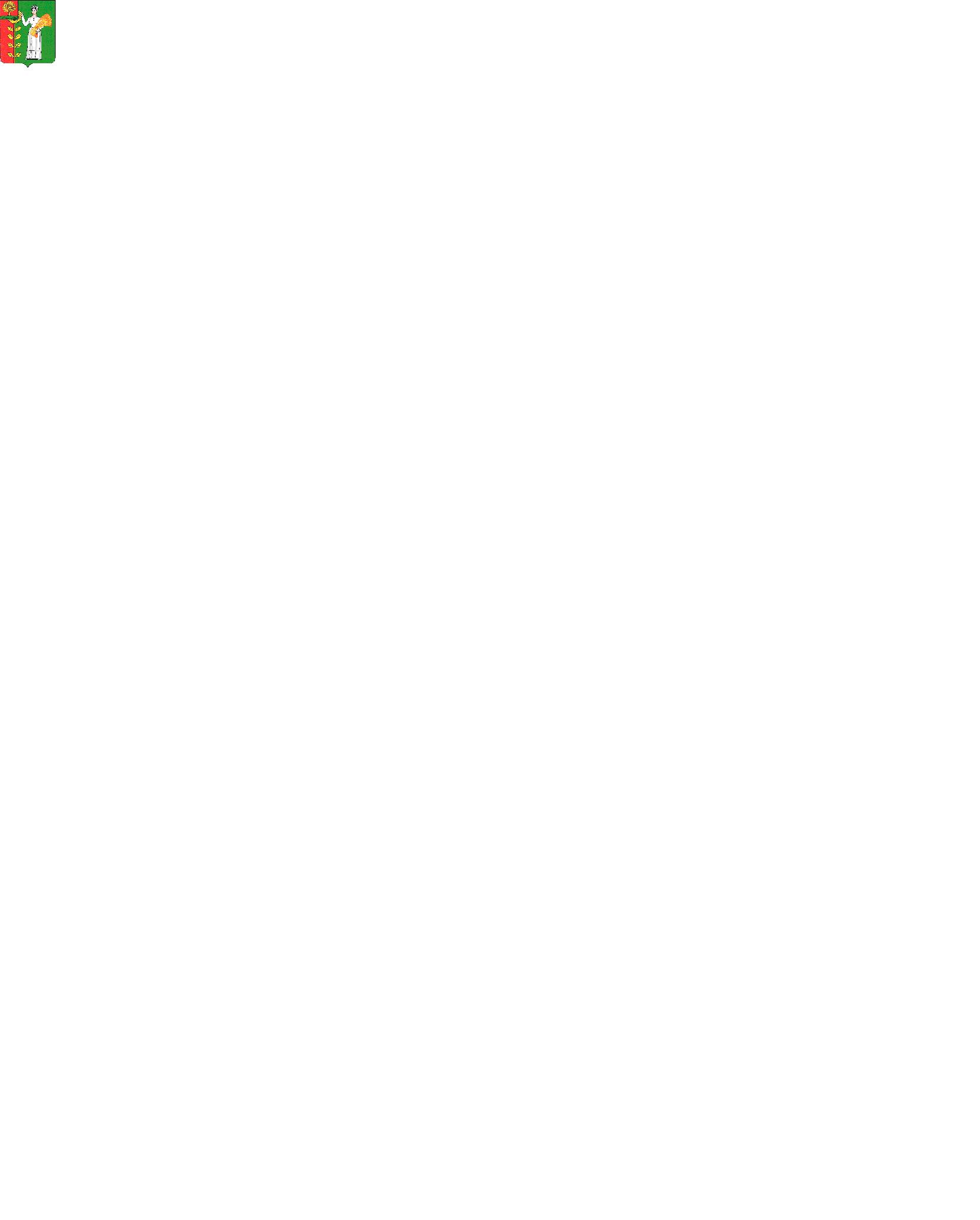                   ПОСТАНОВЛЕНИЕадминистрации сельского поселения Среднематренский сельсоветДобринского муниципального района Липецкой области            19.12.2012 г.                    с. Средняя Матренка                                 № 71Об утверждении муниципальной долгосрочной целевой программы «Энергосбережение и повышение энергетической эффективности на территории сельского поселения Среднематренский сельсоветна 2013-2015 годы»      В соответствии с Федеральным законом от 23.11.2009   № 261-ФЗ «Об Энергосбережении и о повышении энергетической эффективности и о внесении изменений в отдельные законодательные акты Российской Федерации», Постановлением администрации  сельского поселения Среднематренский сельсовет от 25.08.2008  № 6 «О порядке разработки, утверждения и реализации местных    целевых   программ», администрация сельского поселенияПОСТАНОВЛЯЕТ:   1. Утвердить муниципальную долгосрочную целевую программу «Энергосбережение повышение энергетической эффективности на территории сельского поселения Среднематренский сельсовет на 2013-2015 годы».   2. Установить, что в ходе реализации муниципальной долгосрочной целевой  Программы «Энергосбережение и повышение энергетической эффективности на территории сельского поселения Среднематренский сельсовет на 2013-2015 годы» ежегодной корректировке подлежат мероприятия и объемы их финансирования с учетом возможностей средств бюджета поселения.   3.Настоящее постановление подлежит официальному обнародованию.   4.Контроль над выполнением постановления оставляю за собой.Глава администрации сельского поселения Среднематренский сельсовет                                                       Н.А.Гущина                                                                                                                                                         Приложение к постановлению администрациисельского поселения Среднематренскийсельсовет от 19.12.2012г.  № 71«Энергосбережение и повышение энергетической эффективностина территории сельского поселения Среднематренский сельсовет на 2013-2015 годы» ПАСПОРТ           Муниципальной долгосрочной целевой программы Энергосбережение и повышение энергетической эффективности на территории сельского поселения Среднематренский сельсовет на 2013-2015 годы». Раздел 1. Содержание проблемы и обоснование необходимости ее решения программными методами.Программа энергосбережения - это единый комплекс организационных и технических мероприятий, направленных на экономически обоснованное потребление энергоресурсов, и является фундаментом планомерного снижения затратной части тарифов.В апреле 1996г. был принят федеральный Закон "Об энергосбережении", являющийся основным документом по реализации политики энергосбережения.При существующем уровне энергоемкости экономики и социальной сферы муниципального образования дальнейшие изменения стоимости топливно-энергетических и коммунальных ресурсов приведут к снижению эффективности бюджетных расходов, вызванному ростом доли затрат на оплату коммунальных услуг в общих затратах на муниципальное управление.Для   решения   проблемы   необходимо   осуществление   комплекса   мер   по интенсификации энергосбережения, которые заключаются в разработке, принятии и реализации срочных согласованных действий по повышению энергетической эффективности при производстве, передаче и потреблении энергии и ресурсов других видов на территории сельского поселения Среднематренский сельсовет.Основным инструментом управления энергосбережением является программно-целевой метод, предусматривающий разработку, принятие и исполнение муниципальных целевых программ энергосбережения.В предстоящий период на территории муниципального образования должны быть выполнены установленные Законом требования в части управления процессом энергосбережения, в том числе:-	применение энергосберегающих технологий при проектировании, строительстве, реконструкции и капитальном ремонте объектов капитального строительства;проведение энергетических обследований;учет энергетических ресурсов;ведение энергетических паспортов;ведение топливно-энергетических балансов;нормирование потребления энергетических ресурсов.Необходимость решения проблемы энергосбережения программно-целевым методом обусловлена следующими причинами:Невозможностью комплексного решения проблемы в требуемые сроки за счет использования действующего рыночного механизма;Комплексным характером проблемы и необходимостью координации действий по ее решению.Повышение эффективности использования энергии и других видов ресурсов требует координации действий поставщиков и потребителей ресурсов.В силу преимущественно монопольного характера рынка энергии и других коммунальных ресурсов без участия органа местного самоуправления баланс в отношениях поставщиков и потребителей ресурсов будет смещен в пользу поставщиков.3.	Необходимостью обеспечить выполнение задач социально-экономического развития, поставленных на федеральном, региональном и местном уровне.Принятый Федеральный закон от 23.11.2009 № 261-ФЗ «Об энергосбережении и о повышении энергетической эффективности и о внесении изменений в отдельные законодательные акты Российской Федерации» является основным документом, определяющим задачи долгосрочного социально-экономического развития в энергетической сфере, и прямо указывает, что мероприятия по энергосбережению и эффективному использованию энергии должны стать обязательной частью муниципальных программ.В настоящее время создание условий для повышения эффективности использования энергии и других видов ресурсов становится одной из приоритетных задач социально-экономического развития сельского поселения Среднематренский сельсовет.Раздел 2. Основные цели и задачи, сроки реализации Программы.Основными целями Программы являются повышение энергетической эффективности при производстве, передаче и потреблении энергетических ресурсов в сельском поселении Среднематренский сельсовет за счет снижения в 2015 году удельных показателей энергоемкости и энергопотребления предприятий и организаций на 10 процентов, создание условий для перевода экономики и бюджетной сферы муниципального образования на энергосберегающий путь развития.Для достижения поставленных целей в ходе реализации Программы органу местного самоуправления необходимо решить следующие задачи:2.1 Проведение комплекса организационно-правовых мероприятий по управлению энергосбережением, в том числе создание системы показателей, характеризующих энергетическую    эффективность    при    производстве,    передаче    и    потреблении энергетических ресурсов, их мониторинга, а также сбора и анализа информации об энергоемкости экономики территории.Для этого в предстоящий период необходимо:создание муниципальной нормативной базы и методического обеспечения  энергосбережения, в том числе:разработка и принятие системы муниципальных нормативных правовых актов, стимулирующих энергосбережение;разработка, утверждение и внедрение примерных форм договоров на поставку топливно-энергетических и коммунальных ресурсов, направленных на стимулирование энергосбережения;-	создание системы нормативно-методического обеспечения эффективного использования энергии и ресурсов, включая разработку норм освещения, стимулирующих применение энергосберегающих осветительных установок и решений;-	подготовка кадров в области энергосбережения;2.2.	Запрет на применение не энергосберегающих технологий при модернизации, реконструкции и капитальном ремонте основных фондов.Для решения данной задачи необходимо при согласовании проектов строительства, реконструкции, капитального ремонта, а также при приемке объектов капитального строительства ввести в практику применение требований по ресурсному энергосбережению.2.3.	Проведение энергоаудита, энергетических обследований, ведение энергетических паспортов.Для выполнения данной задачи необходимо организовать работу по:-	проведению энергетических обследований, составлению энергетических паспортов (в соответствии с утверждёнными Правительством РФ требованиями);2.4.	Обеспечение учета всего объема потребляемых энергетических ресурсов.
     Для этого необходимо оснастить приборами учета коммунальных ресурсов и устройствами регулирования потребления тепловой энергии орган местного самоуправления, муниципальные казенные учреждения и перейти на расчеты между организациями муниципальной бюджетной сферы и поставщиками коммунальных ресурсов только по показаниям приборов учета.2.5.	Организация ведения топливно-энергетических балансов.Для выполнения этой задачи необходимо обеспечить ведение топливно-энергетических балансов органа местного самоуправления, муниципальными казенными учреждениями, а также организациями, получающими поддержку из бюджета.2.6.	Нормирование и установление обоснованных лимитов потребления энергетических ресурсов.Для выполнения данной задачи необходимо:-	разработать методику нормирования и установления обоснованных нормативов и лимитов энергопотребления;       Программа реализуется в 2013-2015 годах.     Раздел 3. Система программных мероприятий, ресурсное обеспечение     ПрограммыВ соответствии с требованиями Закона от 23.11.2009 №261-ФЗ, начиная с 1 января 2010 года, бюджетные учреждения обязаны обеспечить снижение в сопоставимых условиях объема потребленных ими воды, дизельного и иного топлива, мазута, природного газа, тепловой энергии, электрической энергии, угля в течение 5 лет не менее чем на 15 процентов от объема, фактически потребленного ими в 2009 году каждого из указанных ресурсов, с ежегодным снижением такого объема не менее чем на 3 процента. Поэтому одним из приоритетных направлений энергосбережения и повышения энергетической эффективности в сельском поселении Среднематренский сельсовет является проведение мероприятий, обеспечивающих снижение энергопотребления и уменьшение бюджетных средств, направляемых на оплату энергетических ресурсов.В сельском поселении Среднематренский сельсовет сохранилась система лимитирования потребления энергии, воды, газа. За период с 2005 по 2010 годы лимиты потребления энергоресурсов в натуральном выражении увеличились по электроэнергии и газу, уменьшились по воде ( в связи с установкой приборов учета).Основными потребителями электроэнергии в учреждениях являются: осветительные приборы, насосы систем отопления, системы вентиляции и кондиционирования, оргтехника.1.	Основным из приоритетных направлений повышения энергетической эффективности является проведение мероприятий, обеспечивающих снижение потребления электроэнергии. Мероприятиями по реализации данного направления в муниципальных учреждениях являются:-проведение обязательных энергетических обследований с разработкой комплекса мероприятий по энергосбережению;завершение оснащения приборами учета электроэнергии;внедрение автоматизированных систем учета;разработка обоснованных лимитов на потребление электроэнергии;-сокращение потребления электрической мощности за счет внедрения альтернативных источников энергии;           -прекращение закупки ламп накаливания для освещения зданий;-закупка и установка энергосберегающих ламп и светильников для освещения зданий и сооружений, в том числе светодиодных светильников и прожекторов;-установка датчиков движения и освещенности на осветительных приборах в местах общего пользования внутри зданий и наружном освещении;пропаганда и методическая работа по вопросам энергосбережения.2.	Основными направлениями повышения энергоэффективности являются меры, обеспечивающие снижение потерь воды в процессе ее передачи. Мероприятиями по реализации данного направления являются:- энергетические обследования и завершение оснащения приборами учета воды; - разработка обоснованных лимитов потребления воды;- пропаганда и методическая работа по вопросам энергосбережения;- внедрение автоматизированных систем учета воды.Раздел 4. Нормативное обеспечение      Развитие нормативной правовой и методической базы энергоэффективности и энергосбережения обусловлено тем объемом полномочий, который предоставлен субъектам Российской Федерации согласно Федеральному закону от 23.11.2009 №261-ФЗ, и призвано обеспечить проведение политики энергосбережения и повышения энергоэффективности на территории сельского поселения Среднематренский сельсовет .     Приоритетными направлениями совершенствования нормативной правовой и методической базы энергоэффективности и энергосбережения в поселении являются:      -совершенствование полномочий органов исполнительной власти в сфере энергосбережения и повышения энергетической эффективности;    -  разработка порядка организации проведения энергетического обследования частных жилых, многоквартирных домов и помещений жилищного фонда поселения;    -разработка   перечня   обязательных   мероприятий   по   энергосбережению   и повышению энергетической эффективности в отношении общего имущества собственников помещений в многоквартирном доме;  -разработка нормативной правовой и методической базы информационного обеспечения мероприятий по энергетической эффективности и энергосбережению.Раздел 5. Механизм реализации, организация управления и контроль за ходом  реализации Программы.Руководителем Программы является Администрация сельского поселения Среднематренский сельсовет, которая несет ответственность за текущее управление реализацией Программы и ее конечные результаты, рациональное использование выделяемых на ее выполнение финансовых средств, определяет формы и методы управления реализацией Программы.Реализация мероприятий Программы осуществляется на основе:муниципальных контрактов (договоров), в соответствии с Федеральным законом от 21.07.2005 № 94-ФЗ «О размещении заказов на поставки товаров, выполнение работ, оказание услуг для государственных и муниципальных нужд».Муниципальный заказчик Программы с учетом выделяемых на реализацию Программы финансовых средств ежегодно уточняет целевые показатели и затраты по мероприятиям Программы, механизм реализации Программы и состав ее исполнителей в докладе о результатах и основных направлениях деятельности главных распорядителей средств местного бюджета в установленном порядке.Отчет о ходе работ по Программе должен содержать:-сведения о результатах реализации Программы за отчетный год;-данные о целевом использовании и объемах привлеченных средств бюджетов всех уровней и внебюджетных источников;-сведения о соответствии результатов фактическим затратам на реализацию Программы;-сведения о соответствии фактических показателей реализации Программы показателям, установленным докладом о результативности;-информацию о ходе и полноте выполнения мероприятий Программы; -оценку эффективности результатов реализации Программы.Отчеты о ходе работ по Программе по результатам за год и за весь период действия Программы подготавливает муниципальный, заказчик Программы и вносит соответствующий проект постановления Администрации сельского поселения Среднематренский сельсовет в соответствии с Регламентом Администрации сельского поселения Среднематренский сельсовет.Отчеты о ходе работ по Программе по результатам за год и за весь период действия Программы подлежат утверждению постановлением Администрации сельского поселения Среднематренский сельсовет не позднее одного месяца до дня внесения отчета об исполнении бюджета сельского поселения Среднематренский сельсовет.Раздел 6. Оценка социально-экономической эффективности реализации ПрограммыВ ходе реализации Программы планируется достичь следующих результатов:-	наличия в органе местного самоуправления, муниципальных казенных учреждениях: энергетических паспортов, топливно-энергетических балансов, актов энергетических обследований, установленных нормативов и лимитов энергопотребления;-	снижения относительных затрат местного бюджета на оплату коммунальных ресурсов.Реализация программных мероприятий даст дополнительные эффекты в виде:-	формирования действующего механизма управления потреблением топливно-энергетических ресурсов и сокращение бюджетных затрат на оплату коммунальных ресурсов;- снижения затрат на энергопотребление организаций бюджетной сферы, населения и муниципальными образованиями в результате реализации энергосберегающих мероприятий;Повышение эффективности использования энергоресурсов, развитие всех отраслей экономики по энергосберегающему пути будет происходить в том случае, если в каждой организации и каждом домохозяйстве будут проводиться мероприятия по энергосбережению.Для исключения негативных последствий реализации таких мероприятий все организационные, правовые и технические решения в этом направлении должны обеспечивать комфортные условия жизнедеятельности человека, повышение качества и уровня жизни населения, развитие экономики и социальной сферы на территории муниципального образования.      Выполнение программы позволит обеспечить более комфортные условия проживания населения сельского поселения Среднематренский сельсовет путем повышения качества предоставляемых коммунальных услуг и сокращение теплоэнергоресурсов. Повысить безопасность эксплуатации и надежность работы оборудования благодаря переходу на менее энергоемкое оборудование. Сократить потребление энергетических | ресурсов в результате снижения потерь в процессе производства и доставки услуг потребителям. Обеспечить более рациональное использование водных ресурсов. Улучшить   экологическое   и   санитарно-эпидемиологическое   состояние   территории.  Приложение 1 к муниципальной долгосрочной   целевой программеНаименование программыМуниципальная        долгосрочная        целевая        программа «Энергосбережение и повышение энергетической эффективности  на территории   сельского поселения Среднематренский сельсовет на
2013-2015 годы» (далее - Программа)Основание дляразработки  программыФедеральный закон от 06.10.2003 года № 131-ФЗ «Об общих принципах организации местного самоуправления в Российской Федерации»;Федеральный закон от 23.11.2009 № 261-ФЗ «Об энергосбережении и о повышении энергетической эффективности и о внесении изменений в отдельные законодательные акты Российской Федерации»Устав сельского поселения Среднематренский сельсовет, Постановление администрации сельского поселения Среднематренский сельсовет от  25.08.2008г. № 6 «О порядке разработки, утверждения и  реализации местных    целевых   программ».Муниципальный заказчик ПрограммыАдминистрация сельского поселения Среднематренский сельсоветРазработчик ПрограммыАдминистрация сельского поселения Среднематренский сельсоветИсполнители мероприятий ПрограммыАдминистрация сельского поселения Среднематренский сельсовет Основные цели Программыулучшение качества жизни и благосостояния населения сельского поселения Среднематренский сельсовет-совершенствование нормативных и правовых условий для поддержки энергосбережения и повышения энергетической эффективности;-лимитирование и нормирование энергопотребления в бюджетной сфере;-широкая пропаганда энергосбережения;-повышение    эффективности    использования    энергетических ресурсов сельского поселения-лимитирование и нормирование энергопотребления в бюджетной сфере;-широкая пропаганда энергосбережения;-повышение    эффективности    использования    энергетических ресурсов сельского поселения Среднематренский сельсовет; -снижение финансовой нагрузки на бюджет за счет сокращения платежей за воду, топливо и электрическую энергию;Среднематренский сельсовет; -снижение финансовой нагрузки на бюджет за счет сокращения платежей за воду, топливо и электрическую энергию;Основные задачи Программы-модернизация объектов коммунальной инфраструктуры;-повышение эффективности управления объектами коммунальной инфраструктуры.Сроки  реализации Программы2013-2015 годыСтруктура Программы-   паспорт   муниципальной  долгосрочной   целевой   программы «Энергосбережение и повышение энергетической эффективности на территории сельского поселения Среднематренский сельсовет на 2013-2015 годы»Раздел      1.     Содержание     проблемы     и     обоснованиенеобходимости ее решения программными методами.Раздел 2. Основные цели и задачи, сроки реализации Программы.Раздел   3.   Система   программных   мероприятий,   ресурсноеобеспечение.Раздел 4. Нормативное обеспечениеРаздел        5.        Механизм        реализации,        организация управления      и      контроль      над      ходом      реализации Программы.Раздел   6.   Оценка   социально-экономической   эффективности реализации Программы.Приложение 1: Система программных мероприятий Программа не содержит подпрограмм.Объемы            и источники финансирования ПрограммыОбщий объем финансирования Программы составляет в 2013 -2015 годах – 257,70 тыс.рублей - средства местного бюджета, в том числе по годам: 2013-52,81 тыс.руб.2014	- 54,89 тыс.руб.2015	-150тыс.руб.Бюджетные ассигнования, предусмотренные в плановом периоде 2013 -2015 годов, могут быть уточнены при формировании проекта местного бюджета на 2013- 2015 годыОжидаемые конечные результаты реализацииПрограммы-снижение уровня износа объектов коммунальной инфраструктуры; - благоустроенность населенных пунктов поселения.Система организации контроля          за исполнением ПрограммыМониторинг реализации Программы осуществляет исполнительный орган муниципального образования -   Администрация сельского поселения Среднематренский сельсовет.                                                                                                                     «Энергосбережение и повышение энергетической эффективностина территории сельского поселения Среднематренский сельсовет на 2013-2015 годы» СИСТЕМАПРОГРАММНЫХ МЕРОПРИЯТИЙмуниципальной долгосрочной целевой программы «Энергосбережения иповышения   энергетической эффективности на территории сельского поселения Среднематренский сельсовет на 2013-2015 годы»                                                                                                                     «Энергосбережение и повышение энергетической эффективностина территории сельского поселения Среднематренский сельсовет на 2013-2015 годы» СИСТЕМАПРОГРАММНЫХ МЕРОПРИЯТИЙмуниципальной долгосрочной целевой программы «Энергосбережения иповышения   энергетической эффективности на территории сельского поселения Среднематренский сельсовет на 2013-2015 годы»                                                                                                                     «Энергосбережение и повышение энергетической эффективностина территории сельского поселения Среднематренский сельсовет на 2013-2015 годы» СИСТЕМАПРОГРАММНЫХ МЕРОПРИЯТИЙмуниципальной долгосрочной целевой программы «Энергосбережения иповышения   энергетической эффективности на территории сельского поселения Среднематренский сельсовет на 2013-2015 годы»                                                                                                                     «Энергосбережение и повышение энергетической эффективностина территории сельского поселения Среднематренский сельсовет на 2013-2015 годы» СИСТЕМАПРОГРАММНЫХ МЕРОПРИЯТИЙмуниципальной долгосрочной целевой программы «Энергосбережения иповышения   энергетической эффективности на территории сельского поселения Среднематренский сельсовет на 2013-2015 годы»                                                                                                                     «Энергосбережение и повышение энергетической эффективностина территории сельского поселения Среднематренский сельсовет на 2013-2015 годы» СИСТЕМАПРОГРАММНЫХ МЕРОПРИЯТИЙмуниципальной долгосрочной целевой программы «Энергосбережения иповышения   энергетической эффективности на территории сельского поселения Среднематренский сельсовет на 2013-2015 годы»                                                                                                                     «Энергосбережение и повышение энергетической эффективностина территории сельского поселения Среднематренский сельсовет на 2013-2015 годы» СИСТЕМАПРОГРАММНЫХ МЕРОПРИЯТИЙмуниципальной долгосрочной целевой программы «Энергосбережения иповышения   энергетической эффективности на территории сельского поселения Среднематренский сельсовет на 2013-2015 годы»                                                                                                                     «Энергосбережение и повышение энергетической эффективностина территории сельского поселения Среднематренский сельсовет на 2013-2015 годы» СИСТЕМАПРОГРАММНЫХ МЕРОПРИЯТИЙмуниципальной долгосрочной целевой программы «Энергосбережения иповышения   энергетической эффективности на территории сельского поселения Среднематренский сельсовет на 2013-2015 годы»                                                                                                                     «Энергосбережение и повышение энергетической эффективностина территории сельского поселения Среднематренский сельсовет на 2013-2015 годы» СИСТЕМАПРОГРАММНЫХ МЕРОПРИЯТИЙмуниципальной долгосрочной целевой программы «Энергосбережения иповышения   энергетической эффективности на территории сельского поселения Среднематренский сельсовет на 2013-2015 годы»                                                                                                                     «Энергосбережение и повышение энергетической эффективностина территории сельского поселения Среднематренский сельсовет на 2013-2015 годы» СИСТЕМАПРОГРАММНЫХ МЕРОПРИЯТИЙмуниципальной долгосрочной целевой программы «Энергосбережения иповышения   энергетической эффективности на территории сельского поселения Среднематренский сельсовет на 2013-2015 годы»№ п/пНаименование мероприятийОтветственныеФинансовые затраты в действующих ценах соответствующих лет  (тыс. рублей)Финансовые затраты в действующих ценах соответствующих лет  (тыс. рублей)Финансовые затраты в действующих ценах соответствующих лет  (тыс. рублей)Финансовые затраты в действующих ценах соответствующих лет  (тыс. рублей)Финансовые затраты в действующих ценах соответствующих лет  (тыс. рублей)Ожидаемые результаты, экономичес-кая эффектив-ностьисточник финансированиявсегов том числе по годамв том числе по годамв том числе по годам2013201420151234567891Переход на энергосберегающие осветительные приборы в системе внутреннего освещения администрации сельского поселенияАдминистрациясельского поселенияСреднематренский сельсоветБюджетсельского поселения Среднематренский сельсовет2,52,5----Уменьшениепотребления электроэнергиина освещениена 60-80%2Замена светильников уличного освещения на энергосберегающие (замена 25 светильников)Администрация сельского поселения Среднематренский сельсоветБюджет сельского поселения Среднематренский сельсовет38,7938,79----3Установка теплоотражающих экранов за радиаторами отопленияАдминистрация  сельскогопоселения СреднематренскийсельсоветБюджет сельского поселения Среднематренский сельсовет11,5211,52-----4Утепление стен в администрации сельского поселенияАдминистрация  сельского поселения Среднематренский сельсоветБюджет сельского поселения Среднематренский сельсовет54,89----54,89---5Установка частотного преобразователя на  скважине в  д.ЕлизаветинкаАдминистрация сельского поселения Среднематренский сельсоветБюджет сельского поселения Среднематренский сельсовет150,0---------